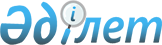 Об утверждении Типового положения о постоянно действующей комиссии по защите государственных секретов государственных органов и организаций Республики КазахстанПриказ Председателя Комитета национальной безопасности Республики Казахстан от 7 декабря 2023 года № 92/қе. Зарегистрирован в Министерстве юстиции Республики Казахстан 11 декабря 2023 года № 33747
      В соответствии с пунктом 6 Правил организации, функционирования и ликвидации подразделений по защите государственных секретов, утвержденных постановлением Правительства Республики Казахстан от 25 мая 2022 года № 335дсп, ПРИКАЗЫВАЮ:
      1. Утвердить прилагаемое Типовое положение о постоянно действующей комиссии по защите государственных секретов государственных органов и организаций Республики Казахстан.
      2. 1 Департаменту 2 Службы Комитета национальной безопасности Республики Казахстан обеспечить государственную регистрацию настоящего приказа в Министерстве юстиции Республики Казахстан и направление его в государственные органы Республики Казахстан.
      3. Контроль за исполнением настоящего приказа возложить на заместителя Председателя Комитета национальной безопасности Республики Казахстан, курирующего деятельность по защите государственных секретов Комитета национальной безопасности Республики Казахстан.
      4. Настоящий приказ вводится в действие по истечении десяти календарных дней после дня его первого официального опубликования.
      "СОГЛАСОВАН"Управление Делами ПрезидентаРеспублики Казахстан
      "СОГЛАСОВАН"Служба государственной охраныРеспублики Казахстан
      "СОГЛАСОВАН"Генеральная ПрокуратураРеспублики Казахстан
      "СОГЛАСОВАН"Министерство обороныРеспублики Казахстан
      "СОГЛАСОВАН"Министерство иностранных делРеспублики Казахстан
      "СОГЛАСОВАН"Министерство финансовРеспублики Казахстан
      "СОГЛАСОВАН"Министерство здравоохраненияРеспублики Казахстан
      "СОГЛАСОВАН"Министерство национальной экономикиРеспублики Казахстан
      "СОГЛАСОВАН"Министерство внутренних делРеспублики Казахстан
      "СОГЛАСОВАН"Агентство Республики Казахстанпо противодействию коррупции(Антикоррупционная служба)
      "СОГЛАСОВАН"Министерство культуры и спортаРеспублики Казахстан
      "СОГЛАСОВАН"Министерство просвещенияРеспублики Казахстан
      "СОГЛАСОВАН"Министерство экологиии природных ресурсовРеспублики Казахстан
      "СОГЛАСОВАН"Министерство энергетикиРеспублики Казахстан
      "СОГЛАСОВАН"Министерство информациии общественного развитияРеспублики Казахстан
      "СОГЛАСОВАН"Министерство сельского хозяйстваРеспублики Казахстан
      "СОГЛАСОВАН"Министерство индустриии инфраструктурного развитияРеспублики Казахстан
      "СОГЛАСОВАН"Министерство трудаи социальной защиты населения"СОГЛАСОВАН"Агентство Республики Казахстанпо регулированию и развитиюфинансового рынка
      "СОГЛАСОВАН"Агентство Республики Казахстанпо финансовому мониторингу
      "СОГЛАСОВАН"Высшая аудиторская палатаРеспублики Казахстан
      "СОГЛАСОВАН"Центральная избирательная комиссияРеспублики Казахстан
      "СОГЛАСОВАН"Агентство Республики Казахстанпо делам государственной службы
      "СОГЛАСОВАН"Министерство по чрезвычайным ситуациямРеспублики Казахстан
      "СОГЛАСОВАН"Министерство торговли и интеграцииРеспублики Казахстан
      "СОГЛАСОВАН"Верховный СудРеспублики Казахстан
      "СОГЛАСОВАН"Агентство по стратегическомупланированию и реформамРеспублики Казахстан
      "СОГЛАСОВАН"Агентство по защитеи развитию конкуренцииРеспублики Казахстан
      "СОГЛАСОВАН"Конституционный СудРеспублики Казахстан
      "СОГЛАСОВАН"Высший Судебный СоветРеспублики Казахстан
      "СОГЛАСОВАН"Министерство цифрового развития, инновацийи аэрокосмической промышленностиРеспублики Казахстан
      "СОГЛАСОВАН"Министерство наукии высшего образованияРеспублики Казахстан
      "СОГЛАСОВАН"Министерство юстицииРеспублики Казахстан Типовое положение о постоянно действующей комиссии по защите государственных секретов государственных органов и организаций Республики Казахстан Глава 1. Общие положения
      1. Настоящее Типовое положение о постоянно действующей комиссии по защите государственных секретов (далее – Типовое положение) разработано в соответствии с пунктом 6 Правил организации, функционирования и ликвидации подразделений по защите государственных секретов, утвержденных постановлением Правительства Республики Казахстан от 25 мая 2022 года № 335дсп.
      2. На основании настоящего Типового положения в государственных органах и организациях, с учетом их структуры, деятельности, объемов проводимых секретных работ, разрабатываются ведомственные положения о постоянно действующей комиссии по защите государственных секретов.
      В настоящем Типовом положении под организациями понимаются юридические лица, выполняющие работы с использованием сведений, составляющими государственные секреты.
      3. Постоянно действующая комиссия по защите государственных секретов государственного органа и организации (далее – постоянно действующая комиссия) является коллегиальным консультативным органом при первом руководителе государственного органа, создаваемом для выработки рекомендаций по вопросам защиты государственных секретов, противодействия техническим разведкам, рассекречивания, предотвращения фактов разглашений сведений, составляющих государственные секреты, или утрат их носителей.
      Постоянно действующая комиссия в своей деятельности подотчетна руководителю государственного органа и организации.
      4. Рабочим органом постоянно действующей комиссии является подразделение по защите государственных секретов государственных органов и организаций. При отсутствии подразделения по защите государственных секретов приказом руководителя государственного органа и организации функции рабочего органа возлагаются на группу из специалистов основных направлений деятельности государственного органа и организации, в количестве не менее двух человек, имеющих допуск к государственным секретам соответствующей формы.
      5. В своей деятельности постоянно действующая комиссия руководствуется Законом Республики Казахстан "О государственных секретах", Инструкцией по защите государственных секретов Республики Казахстан, утвержденной постановлением Правительства Республики Казахстан от 28 октября 2021 года № 776дсп, настоящим Типовым положением и иными нормативными правовыми актами, регулирующими отношения в области защиты государственных секретов.
      6. При малом объеме секретных работ постоянно действующая комиссия может не создаваться. В таких случаях приказом руководителя для решения и выработки рекомендаций по конкретному вопросу создается комиссия из специалистов основных направлений деятельности государственного органа и организации, с участием руководителя подразделения по защите государственных секретов либо уполномоченного лица по защите государственных секретов. Глава 2. Основные задачи постоянно действующей комиссии
      7. Основной задачей постоянно действующей комиссии является содействие по обеспечению защиты государственных секретов в ходе производственной, производственно-технической, научно-исследовательской, опытно-конструкторской и иной деятельности государственного органа и организации.
      8. Постоянно действующая комиссия вырабатывает практические рекомендации и предложения по:
      1) внесению изменений и дополнений в нормативные правовые акты в области защиты государственных секретов;
      2) подготовке ведомственных документов и нормативных правовых актов в области защиты государственных секретов, режима секретности проводимых работ, противодействия техническим разведкам;
      3) определению и изменению степени секретности сведений, содержащихся в работах, документах и изделиях;
      4) рассекречиванию сведений, составляющих государственные секреты, и их носителей;
      5) определению размеров ущерба, который нанесен или может быть нанесен национальной безопасности Республики Казахстан или интересам государственных органов и организаций вследствие разглашения или утраты сведений, составляющих государственные секреты;
      6) проведению легендирования, маскировки и зашифровки особорежимных, режимных и особо охраняемых объектов и выполняемых ими работ, а также оценке и вынесению заключения относительно обоснованности, достаточности и ожидаемой эффективности легенд прикрытия и мероприятий по их внедрению и подкреплению, легендированию специалистов, выезжающих в загранкомандировки;
      7) проведению научно-исследовательских, опытно-конструкторских и иных работ по созданию и модернизации секретных изделий;
      8) внедрению важных открытий, изобретений и рационализаторских предложений, содержащих государственные секреты, созданию принципиально новых изделий и технологий, усовершенствованию существующего вооружения и военной техники;
      9) всем видам и этапам испытаний секретных изделий;
      10) выбору и отводу земельных участков под строительство особорежимных, режимных и особо охраняемых объектов с учетом требований по их маскировке и зашифровке;
      11) проектированию особорежимных, режимных и особо охраняемых объектов, их строительству, реконструкции, монтажу оборудования;
      12) обеспечению защиты информации, отнесенной к государственным секретам, новейшим достижениям в области науки и техники, в том числе открытиям, изобретениям и научно-техническим решениям, которые имеют принципиальное значение и определяют качественно новый уровень возможностей вооружения и военной техники;
      13) проведению мероприятий, связанных с организацией или усилением пропускного режима;
      14) подготовке, выпуску и отправке секретных документов, изделий и технической документации на них, предназначенных для передачи за границу и в организации с иностранным участием;
      15) необходимости и целесообразности отнесения организаций к категории особорежимных, режимных и особо охраняемых объектов.
      Результаты работы постоянно действующей комиссии, предусмотренные настоящим пунктом, оформляются протоколом. Протокол подписывается председателем или при его отсутствии заместителем председателя и секретарем постоянно действующей комиссии.
      9. Постоянно действующей комиссией рассматриваются вопросы по:
      1) оценке возможных каналов утечки секретных сведений;
      2) определению степени секретности разглашенных сведений, а также содержащихся в утраченных документах и изделиях;
      3) определению размеров ущерба, который нанесен или может быть нанесен национальной безопасности Республики Казахстан или интересам государственных органов и организаций, вследствие разглашения сведений, составляющих государственные секреты, утраты их носителей и изделий;
      4) рассекречиванию сведений, составляющих государственные секреты, их носителей и изделий;
      5) необходимости и целесообразности продления сроков засекречивания сведений, составляющих государственные секреты.
      Результаты работы постоянно действующей комиссии, предусмотренные настоящим пунктом, оформляются заключением. Заключение подписывается председателем либо при его отсутствии заместителем председателя, всеми членами и секретарем постоянно действующей комиссии, а также привлекаемыми специалистами с указанием их должности.
      Принятые решения в заключениях постоянно действующей комиссии утверждаются руководителем государственного органа и организации. Глава 3. Порядок организации деятельности постоянно действующей комиссии
      10. Заседания постоянно действующей комиссии проводятся по мере необходимости, но не реже одного раза в год.
      11. Постоянно действующей комиссией для более детального изучения вопросов, возникающих в процессе работы государственного органа и организации, и выработки соответствующих решений, допускается привлечение специалистов заинтересованных государственных органов, руководители которых наделены полномочиями по отнесению сведений к государственным секретам. Специалисты должны иметь допуск к государственным секретам соответствующей формы и непосредственное отношение к рассматриваемым вопросам.
      12. Результаты работы постоянно действующей комиссии по защите государственных секретов отражаются в годовых сводных сведениях (отчетах) государственного органа и организации. Глава 4. Состав постоянно действующей комиссии
      13. Состав постоянно действующей комиссии формируется не менее чем из трех человек на уровне должностей (руководители основных направлений деятельности и подразделения по защите государственных секретов) и утверждается приказом руководителя.
      14. При заключении государственным органом и организацией договоров на проведение совместных секретных работ в состав постоянно действующей комиссии допускается включать представителя заказчика и (или) исполнителя совместных секретных работ, имеющий допуск к государственным секретам соответствующей формы.
      Для выполнения возложенных задач члены постоянно действующей комиссии ознакомляются со всеми необходимыми документами и материалами.
      15. Постоянно действующая комиссия возглавляется председателем, назначаемым из числа заместителей руководителя государственного органа и организации либо должностным лицом, на которое приказом руководителя делегированы полномочия по организации защиты государственных секретов.
      Допускается включать председателя постоянно действующей комиссии в состав постоянно действующей комиссии вышестоящего государственного органа или организации.
      16. Заместитель председателя постоянно действующей комиссии назначается из числа членов постоянно действующей комиссии, на которого при временном отсутствии председателя возлагаются его обязанности и права.
      17. Заседание считается правомочным, если в нем принимает участие не менее двух третей членов постоянно действующей комиссии. Решение постоянно действующей комиссии принимается открытым голосованием большинством голосов от общего числа присутствующих на заседании.
      При равенстве голосов принятым считается решение, за которое проголосовал председатель постоянно действующей комиссии.
      18. Для организационного обеспечения деятельности постоянно действующей комиссии из числа работников подразделения по защите государственных секретов приказом руководителя государственного органа и организации назначается секретарь.
      При отсутствии в государственном органе и организации подразделения по защите государственных секретов секретарем назначается уполномоченное лицо по защите государственных секретов.
      На период временного отсутствия секретаря его замещает один из работников подразделения по защите государственных секретов либо уполномоченное лицо по защите государственных секретов.
      Секретарь постоянно действующей комиссии оформляет протоколы и заключения, осуществляет контроль за ходом выполнения решений, готовит планы мероприятий по реализации решений и протоколов совещаний, а также готовит отчет о работе постоянно действующей комиссии.
      Секретарь постоянно действующей комиссии:
      1) по указанию председателя готовит проекты приказов и распоряжений по вопросам реализации протокола, рекомендаций и предложений постоянно действующей комиссии;
      2) заблаговременно ознакомляет всех членов с материалами и проектами решений заседания;
      3) обеспечивает своевременное доведение решений постоянно действующей комиссии до соответствующих должностных лиц в части, их касающейся;
      4) осуществляет постоянный контроль за выполнением решений постоянно действующей комиссии по мере необходимости и информирует его членов о ходе выполнения этих решений.
      Секретарь постоянно действующей комиссии в пределах своей компетенции запрашивает от исполнителей своевременного предоставления материалов и проектов решений по вопросам, рассматриваемым на очередном заседании.
      Секретарь не является членом постоянно действующей комиссии.
					© 2012. РГП на ПХВ «Институт законодательства и правовой информации Республики Казахстан» Министерства юстиции Республики Казахстан
				
      Председатель Комитетанациональной безопасностиРеспублики Казахстан

Е. Сагимбаев
Утверждено приказом
Председателя Комитета
национальной безопасности
Республики Казахстан
от 7 декабря 2023 года № 92/қе